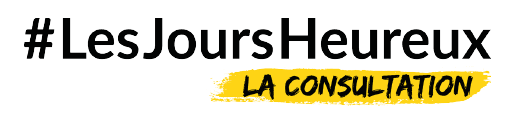 http://les-jours-heureux.fr/Pour tout contact concernant ce courrier, écrire à : <site@les-jours-heureux.fr>Madame, Monsieur,Vous êtes l’une ou l’un des principaux candidats à l’élection présidentielle de 2017. Les initiateurs du mouvement #LesJoursHeureux et les 100 auteurs du livre « Et nous vivrons des jours heureux » (voir partie 1 de ce document) ont souhaité questionner les candidats sur 10 mesures jugées par eux essentielles pour notre pays.Cette initiative est également soutenue par plusieurs mouvements et collectifs tels que le mouvement Utopia, le Collectif Roosevelt, le Mouvement Alternatiba et Pouvoir Citoyen en Marche qui rassemblent plusieurs milliers de personnes et de nombreuses personnalités (voir sur notre site  les organismes et personnalité qui soutiennent #LesJoursHeureux)Chacune des 10 mesures est explicitée en une affirmation assortie d’un court texte explicatif. (voir en partie 3 de ce document).Vous trouverez :en partie 1 de ce document différentes informations sur  le mouvement  #LesJoursHeureuxen partie 2 toutes informations sur ce questionnaire et sur la publication de votre réponseen partie 3 le questionnaire proprement dit. Votre  réponse par retour de ce questionnaire vous permettra de faire connaître votre avis sur ces 10 mesures, les réponses des candidats devant faire l’objet d’une large diffusion sur notre site et dans plusieurs médias.Vous remerciant très sincèrement de votre réponse qui sera publiée sur notre site dès réception,L’équipe de #LesJoursHeureux9 janvier 2017Questionnaire à retourner par mail à :  site@les-jours-heureux.frversion 090117bPARTIE 1 -  Information sur le mouvement #LesJoursHeureux …Site Web :  http://les-jours-heureux.fr/Parmi les soutiens :  http://les-jours-heureux.fr/soutiens/Les Jours Heureux, c'est ainsi que s’intitulait le programme du Conseil National de la Résistance. Au lendemain de la Seconde Guerre Mondiale, ce programme a permis le rétablissement de la démocratie et du suffrage universel, la liberté de presse, d’association, de pensée, et l’égalité absolue de tous les citoyens devant la loi. Il a nationalisé les grandes banques et les compagnies d’assurances, établi un plan complet de sécurité sociale et mis en place les retraites par répartition. En quelques mots, le programme Les Jours Heureux a permis l’élaboration d’une société plus juste, plus équitable, plus libre et plus solidaire.C'est parce que ce programme a été mis à mal ces 35 dernières années, qu’en 2004, treize anciens résistants ont appelé les citoyens « à définir ensemble un nouveau programme de résistance ». Répondant à cet appel, 100 auteurs reconnus dans leurs domaines ont écrit un livre,  Et nous vivrons des jours heureux.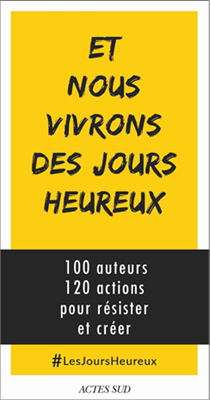 Né de la volonté de voir advenir une société du "bien vivre", ce livre propose 120 actions immédiates, 120 réponses aux grands enjeux de la crise actuelle : l’emploi, le travail, les inégalités et la pauvreté, la protection sociale, la transition écologique, énergétique et agricole, le logement, l’éducation, la santé et la justice, la reprise en main de la finance …Mais ce livre n’est pas seulement un livre. C'est aussi un bien commun, le point de départ d’une vaste consultation citoyenne. Progressivement mis en ligne sur internet, cet ouvrage permet dès aujourd’hui d’ouvrir des débats au sein de la société civile. Le livre  « Et nous vivrons des jours heureux » est publié chez Actes Sud depuis début novembre 2016 (175 pages, 10 €, ISBN 978-2-330-06885-1).   Préface de Claude Alphandéry, Christiane Hessel et Edgar Morin.Sur le site du mouvement #LesJoursHeureux http://les-jours-heureux.fr/ sont progressivement publiées des ressources documentaires associées au livre : des références, liens, textes et vidéos conseillés par les 100 auteurs.   Enfin #LesJoursHeureux, c’est aussi de nombreuses vidéos sur sa chaine Youtube http://bit.ly/2hhZDCa dont une animation présentant en moins de 3 mn toute la richesse de ce mouvement intergénérationnel qui vise à faire advenir une société du "bien-vivre", plus juste, plus soutenable, plus solidaire… une société des jours heureux !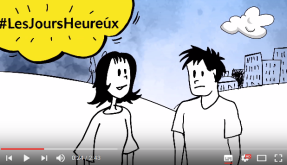 Twitter : @lesjourszeureux -  Facebook : LesJoursHeureux.LePactePARTIE 2 :  Comment répondre …Comment répondre ?Pour chaque mesure nous vous demandons de répondre selon l’un des 3 choix suivants :POUR   (c’est-à-dire « je suis d’accord avec cette proposition »)CONTRE  (c’est-à-dire « je ne suis pas d’accord avec cette proposition »)Je ne souhaite pas répondreVotre réponse à chacune des 10 mesures peut, si vous le souhaitez, être explicitée par un court texte de 700 signes maximum, espace compris, pouvant comporter des liens (les liens ne seront pas comptabilisés dans le nombre de signes).  Cette réponse sera publiée telle quelle sur notre site comme une citation de votre  part, entre guillemets. Toute réponse dépassant la taille maximale sera tronquée à 700 signes.Qui est questionné ?Tous les candidats ayant fait une déclaration publique de candidature à l’élection présidentielle et répondant à au moins l’un des critères suivants :disposer d’un mandat électif national (député, sénateur) ou européen (député) en cours,ou avoir été candidat au premier tour de la Présidentielle de 2012 (donc ayant obtenu  les 500 parrainages nécessaires)ou être officiellement soutenus par un ou plusieurs partis ou mouvement revendiquant 25 000 adhérents, ou ayant obtenu plus de 500 000 voix lors d’une élection nationale depuis 2012.ou participer à une primaire en cours (ou avoir été choisi lors d’une primaire) comportant au moins 25 000 votants.La liste des candidats sollicités et répondant à ces critères est sur notre site.Comment sera publié vos réponses?Votre réponse sera publiée dès réception par #LesJoursHeureux sur son site de la façon suivante : 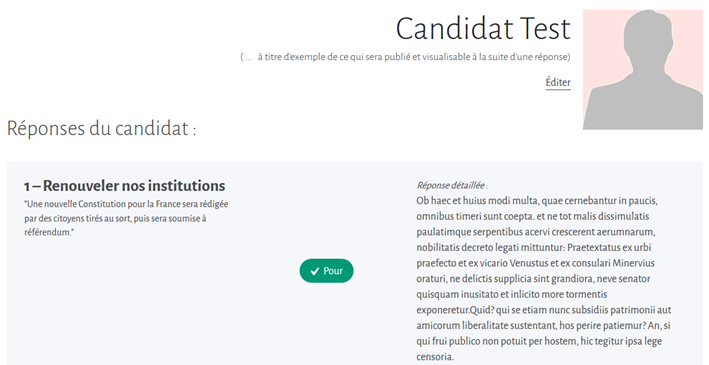 Voir aussi : http://les-jours-heureux.fr/reponses-des-candidats/Votre réponse pourra également être diffusée par #LesJoursHeureux sur d’autres médias ou support (brochure, livre, réseaux sociaux, etc.)Est-il possible de faire une réponse  partielle ?Oui.  Vous pouvez ne répondre qu’à une partie des 10 questions. La mention « ne souhaite pas répondre » sera alors mentionnée sur vos non-réponses, sauf indication que vous allez répondre par la suite.Est-il possible de modifier ou de compléter une réponse ?Oui, à tout moment, par simple mail.Quand faut-il répondre ?Dès à présent, même partiellement !  Les réponses seront publiées au fil de leur arrivée … une réponse rapide assurera bien sûr une plus large visibilité.	Où faut-il envoyer la réponse ? Obtenir d’autres informations Uniquement par mail à l’adresse suivante : site@les-jours-heureux.frSi vous souhaitez un contact direct, merci de nous envoyer un message à cette adresse avec vos coordonnées pour que nous puissions prendre contact avec vous.A la suite de cette consultation et des réponses, le mouvement va-t-il soutenir un candidat ?Non.Extrait de la Charte du mouvement :« #LesJoursHeureux ne soutient aucun parti et n’appelle à voter pour aucun.e candidat.e, et aucun.e candidat.e ne pourra se prévaloir du soutien de #LesJoursHeureux. »PARTIE 3 : QUESTIONNAIRE à retourner par mail à : <site@les-jours-heureux.fr>Mesure 1 – Renouveler nos institutions« Une nouvelle Constitution pour la France sera rédigée par des citoyens tirés au sort, puis soumise à référendum »Le nouveau Président de la République devra convoquer au plus vite une assemblée de citoyens tirés au sort, représentative de la population française, pour rédiger une nouvelle Constitution. Elle aura pour mandat de réformer les institutions afin de permettre le plein exercice de la souveraineté populaire, la prise en compte des générations futures et une implication permanente des citoyens dans la décision publique.Voir le texte complet sur http://les-jours-heureux.fr/10-mesures-essentielles/1-renouveler-nos-institutions/Votre réponse  (supprimez ou barrez les 2 choix non retenus) :Mesure 2  –  Des revenus moins inégauxDans les entreprises, aucune rémunération globale ne pourra être supérieure à 20 fois la rémunération la plus basse.Pour réduire fortement les écarts de revenu, il faut diverses politiques fiscales, sociales, etc. Mais on doit commencer par les « rémunérations primaires » (salaires et primes avant impôt). Dans les administrations, personne ne gagne plus de 20 fois le SMIC, Président de la République compris. Il doit en être de même dans les entreprises. Rien ne justifie les salaires indécents actuels de quelques milliers de dirigeants.Voir le texte complet sur http://les-jours-heureux.fr/10-mesures-essentielles/2-des-revenus-moins-inegaux/Votre réponse  (supprimez ou barrez les 2 choix non retenus) :Mesure 3  –  Mieux partager le travailUne loi permettra à toute entreprise volontaire d’embaucher sans surcoût en réduisant le temps de travail par salarié ; les Français pourront ensuite se prononcer par référendum sur une généralisation négociée de la mesure.Ainsi, toute entreprise réduisant son temps de travail d’au moins 10% et embauchant au moins 10 % de salariés bénéficiera d’aides et de baisses de cotisations, afin que cela ne lui coûte rien. Pour les finances publiques, ce dispositif ne fait que déplacer de l’argent dépensé dans le coût du chômage (plus de 100 milliards d’euros par an) vers de la création d’emploi, qui génère activité économique et recettes fiscales.Voir le texte complet sur http://les-jours-heureux.fr/10-mesures-essentielles/3-mieux-partager-travail/Votre réponse  (supprimez ou barrez les 2 choix non retenus)Mesure 4 : Éduquer à la vieUne pédagogie fondée sur l’autonomie, la coopération et la bienveillance sera généralisée en maternelle et primaire, avec des effectifs réduits et des enseignants formés à ces méthodes.En rendant l’enfant plus actif, cette mesure favorisera son autonomie. Renonçant à la compétition entre les élèves, l’évaluation “sanction” sera remplacée par l’évaluation “positive”. Les activités de groupe privilégieront la coopération plutôt que la compétition et des temps de méditation seront mis en place dès la maternelle.Voir le texte complet sur http://les-jours-heureux.fr/10-mesures-essentielles/4-eduquer-a-la-vie/Votre réponse  (supprimez ou barrez les 2 choix non retenus)Mesure 5 – Réussir la transition énergétiqueLa France sortira totalement des énergies fossiles et du nucléaire avant 2050 par des actions de sobriété dans nos modes de vie, d’efficacité énergétique et de développement des énergies renouvelables.Nous n’avons plus le choix de l’inaction : nous devons laisser dans le sous-sol 90 % des réserves fossiles, sortir du nucléaire sans prolonger les centrales existantes ou en construire de nouvelles, et entrer avec résolution dans l’ère du « 100 % énergies renouvelables ». Mais cela ne peut se faire qu’en réduisant tous nos gaspillages énergétiques, divisant ainsi par 2 à 3 nos consommations. Plusieurs scénarios (négaWatt, Ademe) confirment la faisabilité d’un tel modèle énergétique pour la France.Voir le texte complet sur http://les-jours-heureux.fr/10-mesures-essentielles/5-reussir-la-transition-energetique/Votre réponse  (supprimez ou barrez les 2 choix non retenus)Mesure 6 – Une agriculture durable pour une alimentation saineDévelopper des ceintures agroécologiques périurbaines et généraliser le bio dans les restaurations collectives afin de viser 90 % des surfaces en agriculture durable avant 2050.Un « plan protéines » permettra de rééquilibrer, dans la production et la consommation, les protéines animales et végétales. Le développement de l’agroécologie en périphérie urbaine permettra de nourrir la ville en produits sains par des circuits courts. Le passage progressif en bio de toutes les restaurations collectives permettra de soutenir l’agriculture paysanne, créatrice d’emploi et répondant aux nécessités d’une alimentation saine. Le scénario Afterres propose une telle trajectoire.Voir le texte complet sur http://les-jours-heureux.fr/10-mesures-essentielles/6-une-agriculture-durable-pour-une-alimentation-saine/Votre réponse  (supprimez ou barrez les 2 choix non retenus)Mesure 7  –   Sécuriser la santé publiqueUn corps public d’experts de santé sera créé, s’appuyant sur des laboratoires publics de recherche et contrôlé par une autorité indépendante.Un tel corps d’experts indépendants (dont la création était souhaitée par le Sénat en 2011) n’existe pas. Il évaluera les normes actuelles et participera à l’élaboration des nouvelles règlementations. Il aura aussi pour mission de prendre en compte toute alerte scientifique mettant en jeu la santé publique. Ses travaux seront accessibles à tous les citoyens.Voir le texte complet sur http://les-jours-heureux.fr/10-mesures-essentielles/7-securiser-la-sante-publique/Votre réponse  (supprimez ou barrez les 2 choix non retenus)Mesure 8 – Réduire l’emprise de la financeUne réelle gouvernance démocratique sera instaurée sur les banques afin de lutter contre la spéculation et la fraude fiscale et de reprendre le contrôle de la dette.Les grandes banques sont les acteurs les plus puissants du capitalisme financier. Construire un modèle de société alternatif, au service de l’humain et de la Nature, implique de changer la gouvernance des banques pour que les parties prenantes participent à leurs décisions. Banques publiques, coopératives et éthiques constituent les modèles alternatifs pouvant se substituer aux mégabanques capitalistes actuelles.Voir le texte complet sur http://les-jours-heureux.fr/10-mesures-essentielles/8-reduire-lemprise-de-la-finance/Votre réponse  (supprimez ou barrez les 2 choix non retenus)Mesure 9  –  Des échanges internationaux plus justesLa France retirera immédiatement son mandat donné à l’Union Européenne pour négocier les traités TAFTA, CETA et APE, et prendra l’initiative d’un mandat alternatif de «commerce juste».Ce « mandat commercial alternatif »,  proposé par une cinquantaine d’organisations de solidarité, écologistes et altermondialistes, pose en principe  que le commerce international doit servir les droits sociaux, les choix démocratiques, les impératifs écologiques et le développement humain, et non le projet  injuste et absurde d’une croissance indéfinie des échanges au profit des milieux d’affaires.Voir le texte complet surhttp://les-jours-heureux.fr/10-mesures-essentielles/9-des-echanges-internationaux-plus-justes/Votre réponse  (supprimez ou barrez les 2 choix non retenus)Mesure 10 –  Donner des droits à l’écosystème TerreLa Constitution reconnaitra des droits opposables en justice aux générations futures et à la Nature, permettant de poursuivre le fait de détruire des écosystèmes dont dépendent les êtres vivants (crime d’écocide).Pour que l’habitabilité de la Terre soit garantie à l’humanité, le fait de menacer la sûreté de la planète doit être reconnu comme un acte criminel. Le droit doit donc s’universaliser autour d’une nouvelle valeur, l’écosystème Terre, en reconnaissant le crime d’écocide, ce qui permettra de défendre en justice le droit des écosystèmes à maintenir leurs cycles vitaux et le droit des générations futures à bénéficier de conditions d’existence dignes.Voir le texte complet surhttp://les-jours-heureux.fr/10-mesures-essentielles/10-donner-droits-a-lecosysteme-terre/Votre réponse  (supprimez ou barrez les 2 choix non retenus)POURCONTRENE SOUHAITE PAS REPONDREComplément de réponse en 700 signes maxi (réponse facultative) :Complément de réponse en 700 signes maxi (réponse facultative) :Complément de réponse en 700 signes maxi (réponse facultative) :POURCONTRENE SOUHAITE PAS REPONDREComplément de réponse en 700 signes maxi (réponse facultative) :Complément de réponse en 700 signes maxi (réponse facultative) :Complément de réponse en 700 signes maxi (réponse facultative) :POURCONTRENE SOUHAITE PAS REPONDREComplément de réponse en 700 signes maxi (réponse facultative) :Complément de réponse en 700 signes maxi (réponse facultative) :Complément de réponse en 700 signes maxi (réponse facultative) :POURCONTRENE SOUHAITE PAS REPONDREComplément de réponse en 700 signes maxi (réponse facultative) :Complément de réponse en 700 signes maxi (réponse facultative) :Complément de réponse en 700 signes maxi (réponse facultative) :POURCONTRENE SOUHAITE PAS REPONDREComplément de réponse en 700 signes maxi (réponse facultative) :Complément de réponse en 700 signes maxi (réponse facultative) :Complément de réponse en 700 signes maxi (réponse facultative) :POURCONTRENE SOUHAITE PAS REPONDREComplément de réponse en 700 signes maxi (réponse facultative) :Complément de réponse en 700 signes maxi (réponse facultative) :Complément de réponse en 700 signes maxi (réponse facultative) :POURCONTRENE SOUHAITE PAS REPONDREComplément de réponse en 700 signes maxi (réponse facultative) :Complément de réponse en 700 signes maxi (réponse facultative) :Complément de réponse en 700 signes maxi (réponse facultative) :POURCONTRENE SOUHAITE PAS REPONDREComplément de réponse en 700 signes maxi (réponse facultative) :Complément de réponse en 700 signes maxi (réponse facultative) :Complément de réponse en 700 signes maxi (réponse facultative) :POURCONTRENE SOUHAITE PAS REPONDREComplément de réponse en 700 signes maxi (réponse facultative) :Complément de réponse en 700 signes maxi (réponse facultative) :Complément de réponse en 700 signes maxi (réponse facultative) :POURCONTRENE SOUHAITE PAS REPONDREComplément de réponse en 700 signes maxi (réponse facultative) :Complément de réponse en 700 signes maxi (réponse facultative) :Complément de réponse en 700 signes maxi (réponse facultative) :